Assignment:  The student will share one roll of 35mm film with a classmate.  They will shoot and develop the roll with the intent of capturing four portraits [Portrait means a picture of a person.] using 4 rules of composition:  lines, framing, rule of thirds, and simplicity.  The students will each turn in 4 - 3” x 5” prints (4 different prints per person), one print for each of the required 4 rules [lines, rule of thirds, simplicity, and framing].  Prints to be matted, labeled, and displayed in a plastic sleeve.  Before shooting their pictures, each student will find 4 pictures on the internet [16 total] for each of the required 4 rules of composition [Appropriately labeled; Photoshop used to print a contact sheet with Name and period added using the Text Tool.].Purpose:  The art of Portrait taking will be learned with the use of four of the Rules of Composition:  Framing, Rule of Thirds, Simplicity, and Lines.  The student will show their mastery of Portraits by shooting, developing and printing a roll of film with the intent of capturing a Portrait using each of the required four rules of composition [framing, rule of thirds, lines, and simplicity].  Four original pieces of student work (pictures) will be turned in to show mastery.  The Photo development and printing processes will continue to be used and mastered as they do the assignment.VAPA Content Standards Met:1.1 Identify and use the principles of design to discuss, analyze, and write about visual aspects in the environment and in works of art, including their own.
1.2 Describe the principles of design as used in works of art, focusing on dominance and subordination. 1.4 Analyze and describe how the composition of a work of art is affected by the use of a particular principle of design. 2.1 Solve a visual arts problem that involves the effective use of the elements of art and the principles of design.
2.2 Prepare a portfolio of original two-and three-dimensional works of art that reflects refined craftsmanship and technical skills.4.3 Formulate and support a position regarding the aesthetic value of a specific work of art and change or defend that position after considering the views of others. 
4.5 Employ the conventions of art criticism in writing and speaking about works of art. Answer the following questions.  You do not need to use complete sentences, but your responses must be understandable and legible.Which of the 4 views [Lines, Rule of Thirds, Simplicity, Framing] do you prefer and why?What Rule does this Photograph illustrate (Lines, Rule of 1/3’s, Framing or Simplicity)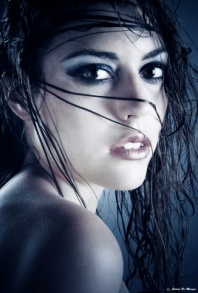 and WHY?Answer ONE of the following questions. [Circle one and then answer.]How can using the Rule of Lines, strengthen your photograph?How would you explain the Rule of Framing?If using the Rule of 1/3’s to take a picture of a person, where would you place the subject?Define the following (Photographic definition):Adjustable Camera:Automatic Camera:Composition:Grading:  Rate your pictures from 1 to 6 in each of the following categories.ALL items marked with ► must be graded 3 or higher to pass the assignment.  Any ► item marked 0, 1, or 2 must be fixed to a 3 to pass assignment.Grading:  Rate your pictures from 1 to 6 in each of the following categories.ALL items marked with ► must be graded 3 or higher to pass the assignment.  Any ► item marked 0, 1, or 2 must be fixed to a 3 to pass assignment.Grading:  Rate your pictures from 1 to 6 in each of the following categories.ALL items marked with ► must be graded 3 or higher to pass the assignment.  Any ► item marked 0, 1, or 2 must be fixed to a 3 to pass assignment.Grading:  Rate your pictures from 1 to 6 in each of the following categories.ALL items marked with ► must be graded 3 or higher to pass the assignment.  Any ► item marked 0, 1, or 2 must be fixed to a 3 to pass assignment.Grading:  Rate your pictures from 1 to 6 in each of the following categories.ALL items marked with ► must be graded 3 or higher to pass the assignment.  Any ► item marked 0, 1, or 2 must be fixed to a 3 to pass assignment.Grading:  Rate your pictures from 1 to 6 in each of the following categories.ALL items marked with ► must be graded 3 or higher to pass the assignment.  Any ► item marked 0, 1, or 2 must be fixed to a 3 to pass assignment.Grading:  Rate your pictures from 1 to 6 in each of the following categories.ALL items marked with ► must be graded 3 or higher to pass the assignment.  Any ► item marked 0, 1, or 2 must be fixed to a 3 to pass assignment.Grading:  Rate your pictures from 1 to 6 in each of the following categories.ALL items marked with ► must be graded 3 or higher to pass the assignment.  Any ► item marked 0, 1, or 2 must be fixed to a 3 to pass assignment.Grading:  Rate your pictures from 1 to 6 in each of the following categories.ALL items marked with ► must be graded 3 or higher to pass the assignment.  Any ► item marked 0, 1, or 2 must be fixed to a 3 to pass assignment.► = ES&CLowest ---------- HighestLowest ---------- HighestLowest ---------- HighestLowest ---------- HighestLowest ---------- HighestEC4 Rules:  Examples of Rules using Pictures123456Each picture clearly shows the required rule and contains at least 1 person.  4 pictures per rule; 16 total pictures.Each picture clearly shows the required rule and contains at least 1 person.  4 pictures per rule; 16 total pictures.Presentation of 4 Rules by Pictures123456Presentation of internet pictures enhances work.  Printed and labeled appropriately.Presentation of internet pictures enhances work.  Printed and labeled appropriately.► Print Contrast123456Difference between tones.  Black to White and middle Gray.Difference between tones.  Black to White and middle Gray.► Technical123456Free from dust, chemical marks, and scratches.  Chemical process followed.Free from dust, chemical marks, and scratches.  Chemical process followed.► Printing Skill123456Demonstrates advanced techniques.Demonstrates advanced techniques.► Lines123456Shows the rule of lines.All portraits are taken by the student who is turning in this grading sheet.  This student CANNOT be in any of the pictures.► Rule of Thirds123456Shows the rule of thirds.All portraits are taken by the student who is turning in this grading sheet.  This student CANNOT be in any of the pictures.► Simplicity123456Shows the rule of simplicity.All portraits are taken by the student who is turning in this grading sheet.  This student CANNOT be in any of the pictures.► Framing123456Shows the rule of framing.All portraits are taken by the student who is turning in this grading sheet.  This student CANNOT be in any of the pictures.► Matte123456Matting enhances pictures’ appearance.  Pictures are trimmed, cut square, no glue on pictures, placement on paper, etcMatting enhances pictures’ appearance.  Pictures are trimmed, cut square, no glue on pictures, placement on paper, etc► Matte    Labels123456Presentation enhances pictures.  Labeled; Header/FooterPresentation enhances pictures.  Labeled; Header/FooterCreativity123456Photos are interesting and Creative.Photos are interesting and Creative.Questions123456Questions on back answered.Questions on back answered.Rubric123456Self Scored.Self Scored.Meets Deadline123456Meets deadline.Meets deadline.Assignment123456Meets assignment criteria.Meets assignment criteria./80 Total/80 Total